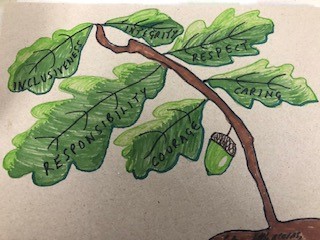 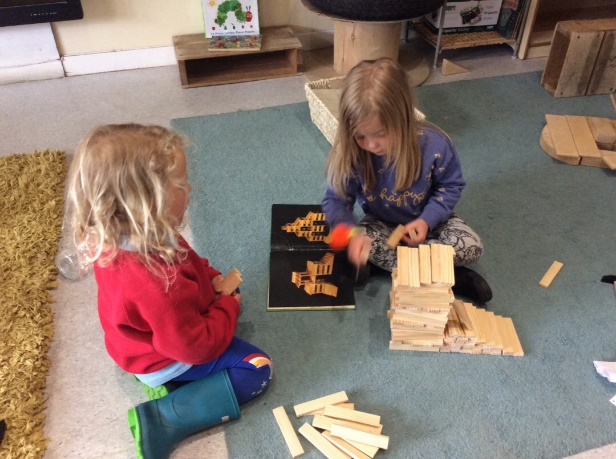 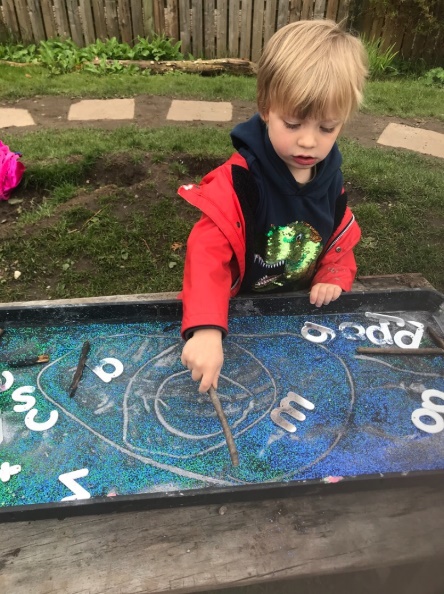 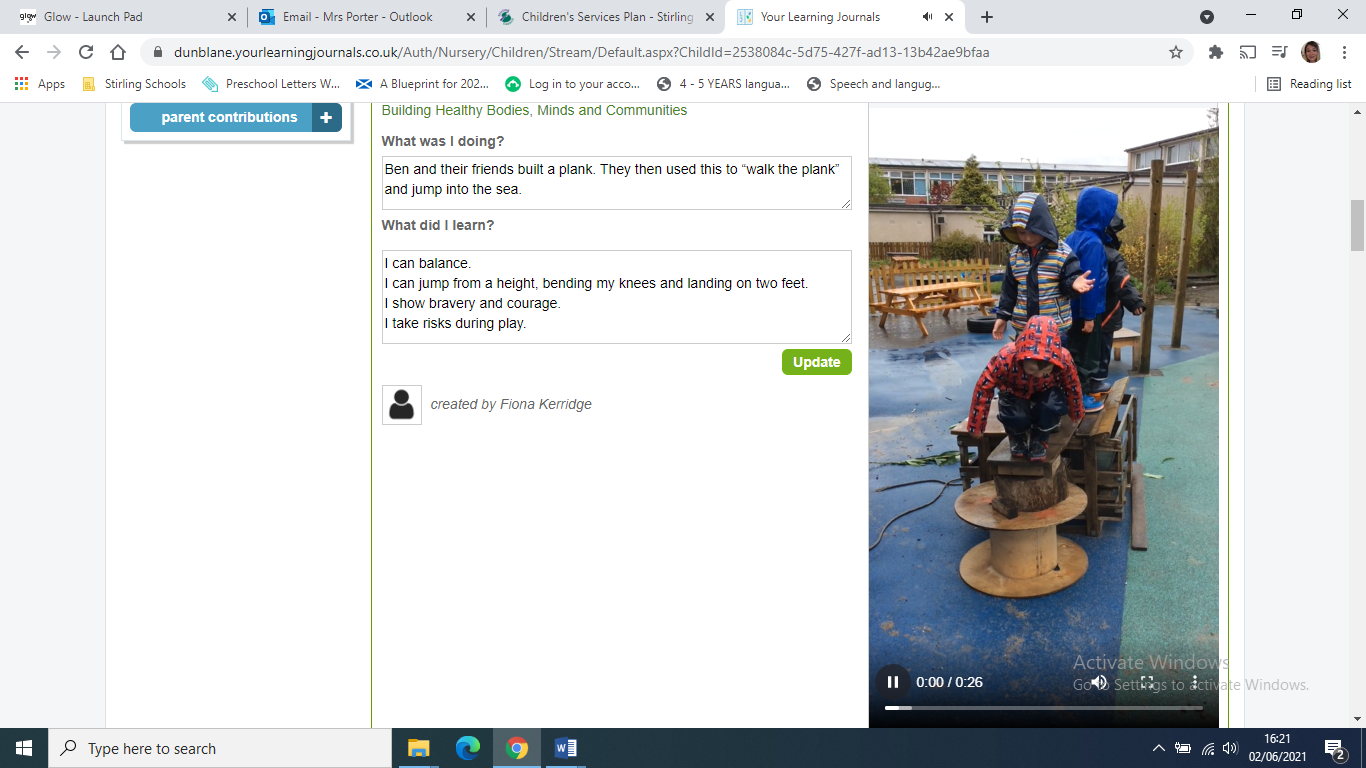 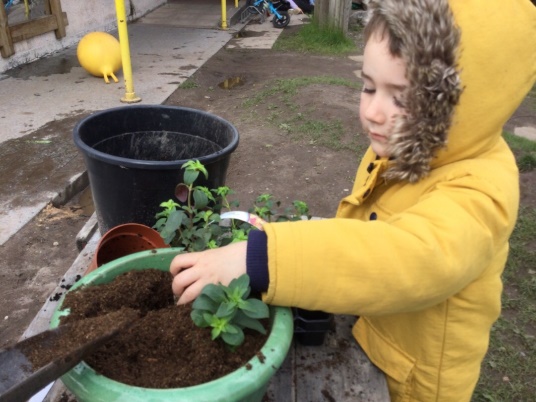 Key Priority: HGIOELCC:3.2 Securing children’s progress             Quality Framework Care Inspectorate: -5.2 Children’s progress and achievement Key Priority: HGIOELCC:3.2 Securing children’s progress             Quality Framework Care Inspectorate: -5.2 Children’s progress and achievement Key Priority: HGIOELCC:3.2 Securing children’s progress             Quality Framework Care Inspectorate: -5.2 Children’s progress and achievement Key Priority: HGIOELCC:3.2 Securing children’s progress             Quality Framework Care Inspectorate: -5.2 Children’s progress and achievement Key Priority: HGIOELCC:3.2 Securing children’s progress             Quality Framework Care Inspectorate: -5.2 Children’s progress and achievement NIF Priority: Improvement in children and young people’s health and wellbeing National Standard: 4.1 The setting uses relevant nation self- evaluation frameworks to self-evaluate and systematically identify strengths and areas for improvement. 5.2 Parents and carers are supported to engage in their child’s learning and development. Realising the Ambition: sections 6 Putting pedagogy into practice Realising the Ambition: sections 6 Putting pedagogy into practice Realising the Ambition: sections 6 Putting pedagogy into practice Realising the Ambition: sections 6 Putting pedagogy into practice NIF Priority: Improvement in children and young people’s health and wellbeing National Standard: 4.1 The setting uses relevant nation self- evaluation frameworks to self-evaluate and systematically identify strengths and areas for improvement. 5.2 Parents and carers are supported to engage in their child’s learning and development. Integrated Children’s Services Plan OutcomesImproving outcomes for children with care experience, disabilities, and in need of protectionRIC: Improving the health and wellbeing of children and young peopleIntegrated Children’s Services Plan OutcomesImproving outcomes for children with care experience, disabilities, and in need of protectionRIC: Improving the health and wellbeing of children and young peopleIntegrated Children’s Services Plan OutcomesImproving outcomes for children with care experience, disabilities, and in need of protectionRIC: Improving the health and wellbeing of children and young peopleIntegrated Children’s Services Plan OutcomesImproving outcomes for children with care experience, disabilities, and in need of protectionRIC: Improving the health and wellbeing of children and young peopleOutcomes for Learners:  High expectations are for all children and our learners are achieving. Outcomes for Learners:  High expectations are for all children and our learners are achieving. Outcomes for Learners:  High expectations are for all children and our learners are achieving. Outcomes for Learners:  High expectations are for all children and our learners are achieving. Outcomes for Learners:  High expectations are for all children and our learners are achieving. Key ActionsKey ActionsPriority LeaderMilestones DatesEvaluation/Analysis of Progress and ImpactMkl;nlkTo continue to support the mental health and emotional wellbeing of our school community through children  continuing to develop their sense of self and recognition of emotions having an impact on themselves and others.(Emotion Works and Do be Mindful)Lift interventions support progress through universal, targeted and enhanced strategies to improve outcomes for learnersDevelop knowledge in using Stirling’s play and learning framework to inform needs and next steps for learnersImpact meetings and Play and learning framework tracking and monitoring database measure progress for all children in communication and language development, mathematics and health and wellbeing. Collaborative working with children, families, and partners is used to improve our setting and secure improved outcomes for children and families Digital learning journals are established to offer reflection of clear progression for children. Emotional Works assessments are in place for all new children and part of our settling in process. Ensure equity for all To embed Learning for Sustainability and develop global awareness through our curriculumTo continue to support the mental health and emotional wellbeing of our school community through children  continuing to develop their sense of self and recognition of emotions having an impact on themselves and others.(Emotion Works and Do be Mindful)Lift interventions support progress through universal, targeted and enhanced strategies to improve outcomes for learnersDevelop knowledge in using Stirling’s play and learning framework to inform needs and next steps for learnersImpact meetings and Play and learning framework tracking and monitoring database measure progress for all children in communication and language development, mathematics and health and wellbeing. Collaborative working with children, families, and partners is used to improve our setting and secure improved outcomes for children and families Digital learning journals are established to offer reflection of clear progression for children. Emotional Works assessments are in place for all new children and part of our settling in process. Ensure equity for all To embed Learning for Sustainability and develop global awareness through our curriculumCommunication Champion and Staff team Play Champion SMT All staff SMT and team Health and Wellbeing lead and teamGlobal Goals Led OngoingKey Priority: HGIOELCC:2.3 Learning teaching and assessment                                 Care Inspectorate Quality Framework:1.3 Play and learning Key Priority: HGIOELCC:2.3 Learning teaching and assessment                                 Care Inspectorate Quality Framework:1.3 Play and learning Key Priority: HGIOELCC:2.3 Learning teaching and assessment                                 Care Inspectorate Quality Framework:1.3 Play and learning Key Priority: HGIOELCC:2.3 Learning teaching and assessment                                 Care Inspectorate Quality Framework:1.3 Play and learning Key Priority: HGIOELCC:2.3 Learning teaching and assessment                                 Care Inspectorate Quality Framework:1.3 Play and learning NIF Priority: Improvement in children and young people’s health and wellbeing National Standard: 2: Development of children’s cognitive skills and health and wellbeing  Realising the Ambition: section 4 :child’s work – the importance of play Realising the Ambition: section 4 :child’s work – the importance of play Realising the Ambition: section 4 :child’s work – the importance of play Realising the Ambition: section 4 :child’s work – the importance of play NIF Priority: Improvement in children and young people’s health and wellbeing National Standard: 2: Development of children’s cognitive skills and health and wellbeing  Integrated Children’s Services Plan Outcomes: Improving mental health and emotional wellbeing RIC: Improvement in attainment in literacy and numeracy for children and young people        Improvement in curriculum developments, learning and teaching to support employability skills and sustained positive destinations. Integrated Children’s Services Plan Outcomes: Improving mental health and emotional wellbeing RIC: Improvement in attainment in literacy and numeracy for children and young people        Improvement in curriculum developments, learning and teaching to support employability skills and sustained positive destinations. Integrated Children’s Services Plan Outcomes: Improving mental health and emotional wellbeing RIC: Improvement in attainment in literacy and numeracy for children and young people        Improvement in curriculum developments, learning and teaching to support employability skills and sustained positive destinations. Integrated Children’s Services Plan Outcomes: Improving mental health and emotional wellbeing RIC: Improvement in attainment in literacy and numeracy for children and young people        Improvement in curriculum developments, learning and teaching to support employability skills and sustained positive destinations. Outcomes for Learners:   Children are motivated and inspired, curious and creative during play.  Interactions and warm relationships are evident during planned and unplanned play opportunities. Children are making progress over time through play and learning experiences Outcomes for Learners:   Children are motivated and inspired, curious and creative during play.  Interactions and warm relationships are evident during planned and unplanned play opportunities. Children are making progress over time through play and learning experiences Outcomes for Learners:   Children are motivated and inspired, curious and creative during play.  Interactions and warm relationships are evident during planned and unplanned play opportunities. Children are making progress over time through play and learning experiences Outcomes for Learners:   Children are motivated and inspired, curious and creative during play.  Interactions and warm relationships are evident during planned and unplanned play opportunities. Children are making progress over time through play and learning experiences Outcomes for Learners:   Children are motivated and inspired, curious and creative during play.  Interactions and warm relationships are evident during planned and unplanned play opportunities. Children are making progress over time through play and learning experiences Key ActionsKey ActionsPriority LeaderMilestones DatesEvaluation/Analysis of Progress and ImpactMkl;nlkEnsure positive relationships and attachments are at the centre of our practice With a key focus on writing within literacy development, build on opportunities for children to experience planned and spontaneous play to develop pre-writing skills required  Our play champion will lead on  launching Stirling’s  pledge to play Baseline assessments are used after settling in period to obtain understanding of children’s prior knowledge and developmental stage, for example, emotion works baseline, key word assessment Children participate in decision making in our setting and are agents of their own learningPlanning is responsive to the needs and interest of our children, through play opportunities children are inspired to explore and develop curiosity and enquiry.Develop a shared ethos to risky play experiences within our team and with our families and partners Adventures with Alice volume 2 with be used to enhance play and learning opportunities for our children Article 31 of the UNCRC will be embedded in our practice- The right to play, we will raise awareness of this across of nursery community with all stake holders Build PEEP and family connect groups in our communities to meet family’s needsImprove Adult Child Interactions(ACI) through peer learning and observations together using digital technology Build relationship through system leadership with our trio and learning communities to share best practice and learning together Children benefit from universal, targeted and enhanced interventions Launch  Positive Relationships Policy, with a focus on gender and race equalityEnsure positive relationships and attachments are at the centre of our practice With a key focus on writing within literacy development, build on opportunities for children to experience planned and spontaneous play to develop pre-writing skills required  Our play champion will lead on  launching Stirling’s  pledge to play Baseline assessments are used after settling in period to obtain understanding of children’s prior knowledge and developmental stage, for example, emotion works baseline, key word assessment Children participate in decision making in our setting and are agents of their own learningPlanning is responsive to the needs and interest of our children, through play opportunities children are inspired to explore and develop curiosity and enquiry.Develop a shared ethos to risky play experiences within our team and with our families and partners Adventures with Alice volume 2 with be used to enhance play and learning opportunities for our children Article 31 of the UNCRC will be embedded in our practice- The right to play, we will raise awareness of this across of nursery community with all stake holders Build PEEP and family connect groups in our communities to meet family’s needsImprove Adult Child Interactions(ACI) through peer learning and observations together using digital technology Build relationship through system leadership with our trio and learning communities to share best practice and learning together Children benefit from universal, targeted and enhanced interventions Launch  Positive Relationships Policy, with a focus on gender and race equalityAll StaffLiteracy Lead and staff teamPlay ChampionAll key workersAll Staff teamCurriculum Lead and Staff SMT  Play ChampionSMTPECESECE Aug 21OngoingFrom Aug Settling in periods Oct- Ongoing Ongoing Termly Ongoing August onwards Key Priority: HGIOELCC:2.1 Quality of the setting for play and learning        Care Inspectorate Quality Indicator 1.5: Management of Resources Key Priority: HGIOELCC:2.1 Quality of the setting for play and learning        Care Inspectorate Quality Indicator 1.5: Management of Resources Key Priority: HGIOELCC:2.1 Quality of the setting for play and learning        Care Inspectorate Quality Indicator 1.5: Management of Resources Key Priority: HGIOELCC:2.1 Quality of the setting for play and learning        Care Inspectorate Quality Indicator 1.5: Management of Resources Key Priority: HGIOELCC:2.1 Quality of the setting for play and learning        Care Inspectorate Quality Indicator 1.5: Management of Resources NIF Priority: Improvement in children and young people’s health and wellbeing National Standard: Criteria 3 – Physical Environment  Realising the Ambition: section 5.3& 6.3 and throughout under ‘spaces’Realising the Ambition: section 5.3& 6.3 and throughout under ‘spaces’Realising the Ambition: section 5.3& 6.3 and throughout under ‘spaces’Realising the Ambition: section 5.3& 6.3 and throughout under ‘spaces’NIF Priority: Improvement in children and young people’s health and wellbeing National Standard: Criteria 3 – Physical Environment  Integrated Children’s Services Plan OutcomesImproving outcomes for children with care experience, disabilities, and in need of protectionImproving mental health and emotional wellbeing RIC: Improvement in literacy and numeracy for children and young people         Improve the health and wellbeing of children and young peopleIntegrated Children’s Services Plan OutcomesImproving outcomes for children with care experience, disabilities, and in need of protectionImproving mental health and emotional wellbeing RIC: Improvement in literacy and numeracy for children and young people         Improve the health and wellbeing of children and young peopleIntegrated Children’s Services Plan OutcomesImproving outcomes for children with care experience, disabilities, and in need of protectionImproving mental health and emotional wellbeing RIC: Improvement in literacy and numeracy for children and young people         Improve the health and wellbeing of children and young peopleIntegrated Children’s Services Plan OutcomesImproving outcomes for children with care experience, disabilities, and in need of protectionImproving mental health and emotional wellbeing RIC: Improvement in literacy and numeracy for children and young people         Improve the health and wellbeing of children and young peopleOutcomes for Learners:  Children are interested and motivated during play and learning. Children are agents in planning for their learning environment. Children develop a sense of self and belonging in their nursery environment and community. Outcomes for Learners:  Children are interested and motivated during play and learning. Children are agents in planning for their learning environment. Children develop a sense of self and belonging in their nursery environment and community. Outcomes for Learners:  Children are interested and motivated during play and learning. Children are agents in planning for their learning environment. Children develop a sense of self and belonging in their nursery environment and community. Outcomes for Learners:  Children are interested and motivated during play and learning. Children are agents in planning for their learning environment. Children develop a sense of self and belonging in their nursery environment and community. Outcomes for Learners:  Children are interested and motivated during play and learning. Children are agents in planning for their learning environment. Children develop a sense of self and belonging in their nursery environment and community. Key ActionsKey ActionsPriority LeaderMilestones DatesEvaluation/Analysis of Progress and ImpactMkl;nlkOur environment supports children’s interests and learningThrough LIFT strategies the nursery environment supports language and communicationOur children, families and team are involved in resource selection, purchasing and fundraising Our environment reflects the culture and religion of our families and others. Nurture principles are embedded in our ethos and our environment indoors and outdoors reflects this. Focus on Nurture Principle : language is a vital means of communication and Children’s Learning is Understood DevelopmentallyDevelopment of adventure trolley will be used as a resource to enhance free play during forest sessionsResources purchasing reflect other areas requiring development within our improvement plan, for example, focus on writing development and learning journals online.To develop the use of digital literacy across school community extending play and learning experiences for children and families. Our environment supports children’s interests and learningThrough LIFT strategies the nursery environment supports language and communicationOur children, families and team are involved in resource selection, purchasing and fundraising Our environment reflects the culture and religion of our families and others. Nurture principles are embedded in our ethos and our environment indoors and outdoors reflects this. Focus on Nurture Principle : language is a vital means of communication and Children’s Learning is Understood DevelopmentallyDevelopment of adventure trolley will be used as a resource to enhance free play during forest sessionsResources purchasing reflect other areas requiring development within our improvement plan, for example, focus on writing development and learning journals online.To develop the use of digital literacy across school community extending play and learning experiences for children and families. SMT Communication ChampionSMT All StaffSMTAll StaffForest LeadSMTDigital Lead   OngoingAug- OctOngoing From Aug Dec Ongoing Oct- Dec 